International Situations Project Translation Life-Orientation Test (LOT-R) – 6 items	* items are reverse codedTranslation provided by:Watcharaporn Boonyasiriwat, Chulalongkorn University, BangkokScheier, M. F., Carver, C. S., & Bridges, M. W. (1994). Distinguishing optimism from neuroticism (and trait anxiety, self-mastery, and self-esteem): A re-evaluation of the Life Orientation Test. Journal of Personality and Social Psychology, 67, 1063-1078.The International Situations Project is supported by the National Science Foundation under Grant No. BCS-1528131. Any opinions, findings, and conclusions or recommendations expressed in this material are those of the individual researchers and do not necessarily reflect the views of the National Science Foundation.International Situations ProjectUniversity of California, RiversideDavid Funder, Principal InvestigatorResearchers:  Gwendolyn Gardiner, Erica Baranski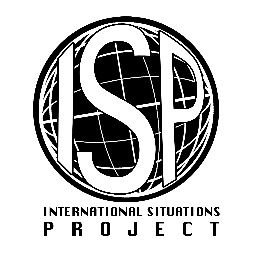 Original EnglishTranslation (Thai)In uncertain times, I usually expect the best. เมื่อไม่แน่ใจ ฉันมักจะคาดหวังว่าสิ่งที่ดีที่สุดจะเกิดขึ้นเสมอIf something can go wrong for me, it will.*ถ้าจะมีอะไรไม่ดีเกิดขึ้นกับฉัน มันจะเกิดขึ้นแน่นอนI'm always optimistic about my future. ฉันมักจะมองอนาคตของฉันในแง่ดีเสมอI hardly ever expect things to go my way.*ฉันแทบจะไม่เคยเชื่อเลยว่าสิ่งต่างๆ จะเป็นไปในทางที่ดีสำหรับฉันI rarely count on good things happening to me.*ฉันแทบจะไม่เคยมั่นใจเลยว่าสิ่งดีๆ จะเกิดขึ้นกับฉันOverall, I expect more good things to happen to me than bad. ในภาพรวม ฉันคาดหวังว่าสิ่งดีๆ จะเกิดขึ้นกับฉันมากกว่าสิ่งไม่ดี